Открытие собрания и приветственное словоУтверждение повестки дняПредставление полученных вкладовОбсуждение вкладов и согласование предложения для КГРЭ-20/3Любые другие вопросы_______________Рабочая группа КГРЭ по подготовке ВКРЭ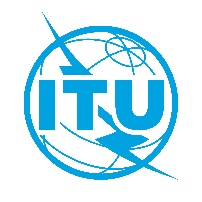 20 октября 2020, виртуальноеРабочая группа КГРЭ по подготовке ВКРЭ20 октября 2020, виртуальноеРабочая группа КГРЭ по подготовке ВКРЭ20 октября 2020, виртуальноеДокумент TDAG-WG-Prep/20-R5 октября 2020годаОригинал: английскийИсточник:Директор Бюро развития электросвязиДиректор Бюро развития электросвязиНназвание:Проект повестки дняПроект повестки дня